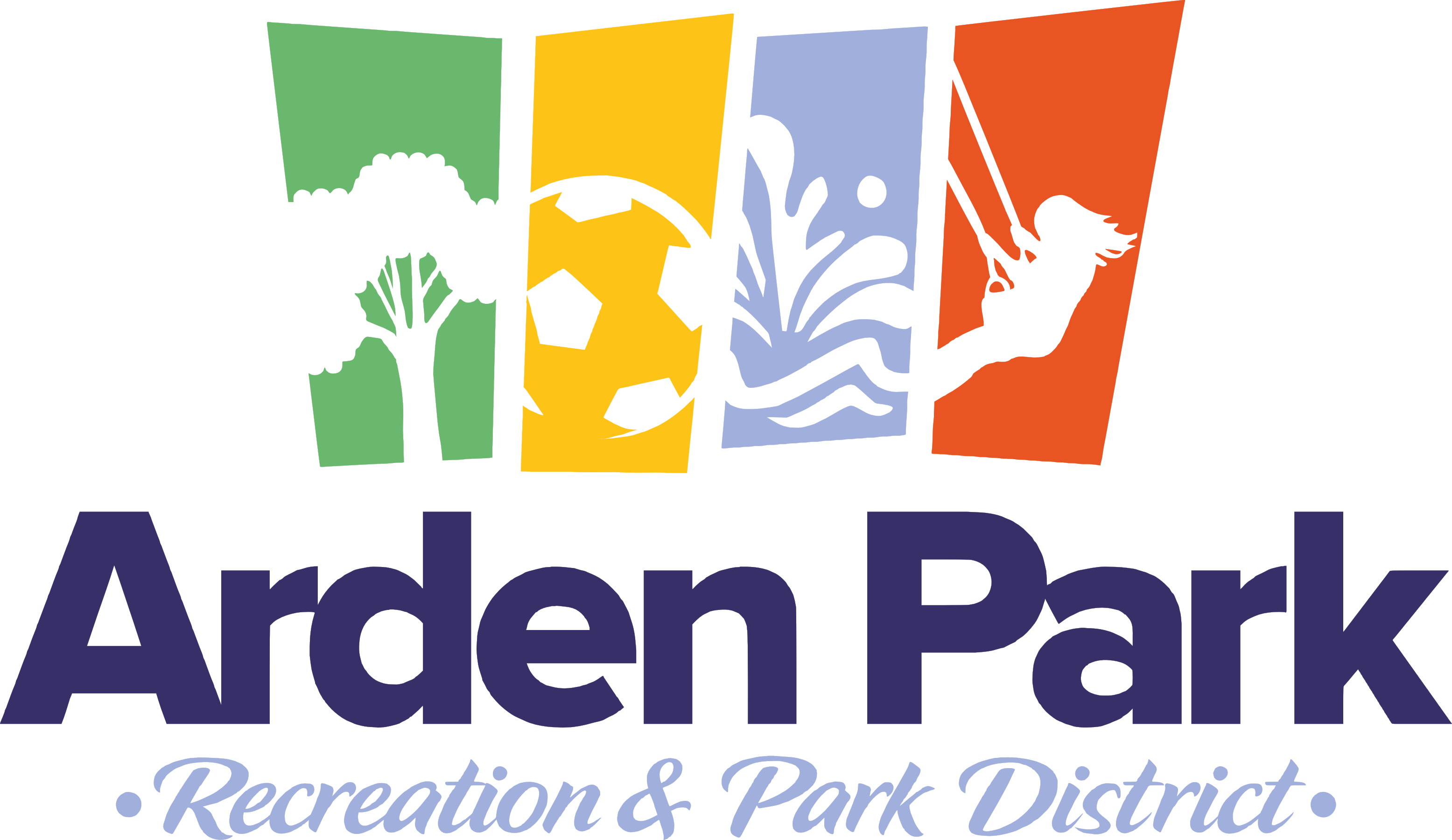 ARDEN PARK RECREATION AND PARK DISTRICT(916) 483-6069Board of Directors Chair, Dave Defanti Vice-Chair, Matt RossBill Andrews Jim Lites Richard HeltzelAGENDA REGULAR MEETING OF THE BOARD OF DIRECTORSJuly 20, 2021                                            7:00  pm – Arden Park Community CenterThis meeting will be held at the above-stated location. This location is accessible to the public, and a member of the public may address the Board of Directors at this location. In compliance with the Americans with Disabilities Act, if you are a disabled person and you need a disability-related modification or accommodation to participate in this meeting, please contact the District office at (916) 483-6069. Requests should be made as early as possible, and preferably at least one full business day in advance of the start of the meeting. Documents and materials related to an open session item on this agenda submitted to this Board after distribution of the agenda packet are available for public inspection and copying at The District office located at the address listed above during normal business hours. CALL TO ORDER  WelcomeRoll Call and Announcement of a QuorumAgenda ApprovalPUBLIC REQUEST TO ADDRESS THE BOARD OF DIRECTORS Any member of the public who requests to address the Board on any item which is not on the agenda may do so at this time. Any matter that requires action by the Board will be referred to the staff for action or staff will be asked to report back to the Board at a subsequent meeting. Comments pertaining to scheduled agenda items will be heard when that item is discussed by the Board. Comments are limited to three minutes per person unless further time is granted by the presiding officer. CONSENT AGENDA Approval of the minutes of the Board Meeting held on June 15, 2021. Financial Reports- RevenuesSalariesGeneral Fund Bills Benefit Assessment Bills Fixed Asset BillsCash in TreasuryOLD BUSINESSNEW BUSINESSDiscussion of security issues related to July 4th. Public Hearing to hear any objections and receive any protests to the Engineer’s Report for the Arden Park Benefit Assessment District for the Fiscal Year 2021-2022 and to hear any objections and receive any protests to the levying and collecting of assessments within the Arden Park Benefit Assessment District for the Fiscal Year 2021-2022. Consideration and possible action to approve Resolution No. 21-07-09, approving the Engineer’s Report, confirming diagram and assessment, and ordering the continuation of the levy of the assessment for fiscal year 2021-2022 for the Arden Park Benefit Assessment DistrictConsideration and possible action to approve Resolution No. 21-07-10, Approving and Adopting the Final Budget for the General Fund 334 for the Fiscal Year 2021-2022.  Consideration and possible action to approve Resolution No. 21-07-11, Approving and Adopting the Preliminary Budget for the Benefit Assessment District Fund 397A for the Fiscal Year 2021-2022 Consideration and possible action to approve an Engagement letter with Larry Bain for Audit Services. Discussion of future capital improvements REPORTSStaff ReportsBOARD COMMENTS ADJOURN